Massachusetts Department of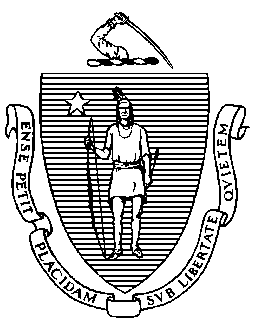 Elementary and Secondary Education75 Pleasant Street, Malden, Massachusetts 02148-4906 	       Telephone: (781) 338-3000                                                                                                                 TTY: N.E.T. Relay 1-800-439-2370January 2023Dear Applicant: The Massachusetts Department of Elementary and Secondary Education (DESE) has released the FY2024-2026 Multi-Year Open and Competitive Request for Proposals to administer Transition to College grants at Massachusetts colleges. 
The purpose of these grants is to provide a foundation of services, free of charge, within Massachusetts colleges that enable adult learners to enroll, persist, and complete postsecondary education. Self-sufficiency is the ultimate goal of Transition services. To that end, applicants may propose Transition to College services and College Support Services.Approximately $3.5 million in state funding is available for grants. Please see the RFP for more details and information on upcoming virtual bidders’ conferences. Transition to College services are integral to helping adult students enroll and complete college. We invite you to join us in working with the Massachusetts adult education system and other community partners to expand college service options to a wide range of adults. Sincerely, Jeffrey C. Riley 
Commissioner of Elementary and Secondary Education Jeffrey C. RileyCommissioner